Бриф на создание / модернизацию сайтаБриф - это своего рода анкета, с помощью которой Вы сможете отобразить свои требования и пожелания к сайту, который Вы хотите заказать. Заполнив бриф, Вы не только лишний раз проанализируете будущий проект, но и будете четко представлять себе его окончательный вид. Качественно заполненный бриф – экономит массу времени, расходуемое, как правило, на  согласовании деталей.Пожалуйста, отвечайте на вопросы развернуто, в свободной форме, внимательно вчитываясь в каждый вопрос. На основе этого брифа будет составлено техническое задание, являющееся приложением договора, по которому будет вестись работа над Вашим проектом.Что еще хотели бы добавить _____________________________________________________________________________________________________________________________________________________________________________________________________________________________________________________________________________________________________________________Дата заполнения: ________________ РАССКАЗ О КОМПАНИИ И УСЛУГАХРАССКАЗ О КОМПАНИИ И УСЛУГАХОбразование компании, краткая историяСфера деятельности компанииСтруктура компанииОсновные услуги и продукты компанииГеография реализации товаров и услугЦЕЛИ И ЗАДАЧИ СОЗДАВАЕМОГО САЙТАЦЕЛИ И ЗАДАЧИ СОЗДАВАЕМОГО САЙТАОсновное назначение сайта Привлечение новых клиентов Привлечение новых читателейСтимулирование повторных визитов.Другие задачи (Опишите)Укажите URL вашего сайта/-ов (если есть)Что вы хотите видеть в результате работы?Что должен решать сайт? Почему текущий ресурс не решает поставленных задач?Чему должен способствовать сайт (продаже, сервису, имиджу и т.д.)?ВАШИ КОНКУРЕНТЫ ВАШИ КОНКУРЕНТЫ Что вам нравится у конкурентов?Укажите URL основных конкурентов, на которых ориентируетесьУкажите URL конкурентов, сайты которых не нравятсяЦЕЛЕВАЯ АУДИТОРИЯ (ВАШИ КЛИЕНТЫ)ЦЕЛЕВАЯ АУДИТОРИЯ (ВАШИ КЛИЕНТЫ)Опишите типичного пользователя вашего сайта, для которого предоставляете  услуги (пол, возраст, предпочтения)Укажите главные критерии выбора вашей услуги/ продукции для клиентаЦенаКачествоСервисДругое (опишите):Как вы удерживаете клиента?Как вы добиваетесь повторных продаж?Период взаимодействия с клиентомУНИКАЛЬНОЕ ТОРГОВОЕ ПРЕДЛОЖЕНИЕ (УТП)УНИКАЛЬНОЕ ТОРГОВОЕ ПРЕДЛОЖЕНИЕ (УТП)Чем Вы отличаетесь от конкурентов?Почему Вашу услугу/товар должны купить?Какую полезность Вы даете клиентам?Уделяете ли Вы внимание сервису?ОСНОВНЫЕ УСЛУГИ/НАПРАВЛЕНИЕ, ОСОБЕННОСТИ ОТРАСЛИ (РЫНКА)ОСНОВНЫЕ УСЛУГИ/НАПРАВЛЕНИЕ, ОСОБЕННОСТИ ОТРАСЛИ (РЫНКА)Опишите процесс предоставления услуг/продажи товараПолная информация по возвратам, браку, гарантиям и т.д.МАТЕРИАЛЫМАТЕРИАЛЫКакие можете предоставить материалы(нужное подчеркнуть)Логотип Слоган компанииФирменные цветаФирменные шрифтыBrandbookПримеры печатной рекламыФотоматериалыИллюстративные материалыПатенты, сертификатыТексты для наполнения сайтаДругое: _________________________Логотип(нужное подчеркнуть и прокомментировать)Требуется разработка с нуля (готовы заполнить бриф на разработку логотипа)Требуется доработка логотипа ____________Логотип имеется. Готовы предоставить исходник в векторном форматеФотоматериалыТексты (преимущества, доставка, оплата, количество офисов)Баннеры под скидки и акции (конкретные темы)Вопрос/ответДоступы к аналитическим инструментамСТРУКТУРА САЙТАСтруктура сайта создается на встрече, с согласованием всех разделов. Для интернет-магазина нужна вся структура каталога.СТРУКТУРА САЙТАСтруктура сайта создается на встрече, с согласованием всех разделов. Для интернет-магазина нужна вся структура каталога.Опишите разделы и подразделы создаваемого сайта (если можете)Например:1.  Главная2. О нас      2.1. История компании     2.2. Наши сотрудники     2.3. Наши партнеры3. Услуги4. Контакты      4.1. Адреса     4.2. Обратная связьПредусматривается ли структура под продвижение сайтаДаНет Будут ли языковые версии сайтаГРАФИЧЕСКОЕ ОФОРМЛЕНИЕ САЙТАГРАФИЧЕСКОЕ ОФОРМЛЕНИЕ САЙТАТип сайта (нужное подчеркнуть)Корпоративный Интернет-магазинСайт-визиткаПортал (новостной, игровой и т.д.) Landing pageДругой: _________________________Обладают ли продукты и услуги особенностями, которые надо отразить в дизайнеОхарактеризуйте будущий дизайн сайта(например: строгий, сдержанный, классический или яркий, креативный)Охарактеризуйте будущий дизайн сайта(например: строгий, сдержанный, классический или яркий, креативный)Какое основное сообщение необходимо донести до пользователяКакие эмоции должен вызывать дизайнОпишите предпочтения в цветовой гамме сайтаГрафические материалы на сайте(нужное подчеркнуть)Не нужно использовать графикуИспользовать на усмотрение дизайнераИспользовать фотографииИспользовать иллюстрацииДелать акцент в дизайне сайта(нужное подчеркнуть)На фотоНа иллюстрацияхТематика изображений(нужное подчеркнуть)АбстракцииЛюдиЖивотныеРастенияТехникаБытовые предметыДругое _______________________________Предполагается ли создание оригинальных изображений разработчиками сайта(нужное подчеркнуть)Нет, материалы предоставит заказчикНет, материалы можно купить в интернетеДа: фотографии на тему _________________Да: иллюстрации на тему ________________Тексты на сайте(нужное подчеркнуть)Тексты предоставит заказчикНужен рерайтНужен копирайтингНа какой информации дизайн должен акцентировать внимание посетителяНа слогане/лозунге компанииНа информации о компанииНа услугах компанииНа координатах местоположения офисаНа визуальных образах, отражающих деятельность и подачу компании на рынкеНа новинках продукции и услуг компанииНа уникальности услуг и продукции компанииНа выгодной ценовой политикеДополнительно (опишите)Как расставить акценты на сайтеФункциональность  Красота  Примеры сайтов (не менее 3-х), которые Вам нравятся. Опишите что нравится.Примеры сайтов (не менее 3-х), которые Вам НЕ нравятся. Опишите, что не нравится.Анализ текущего сайта (заполняется при редизайне)Перечислите недопустимые к использованию в дизайне элементы, цвета, текст и т.д., если таковые имеютсяРазличны ли главная и внутренняя страницы сайта?Да, различны, поэтому необходимо изготовление дизайн-макета как главной, так и внутренней страниц сайтаНет, одинаковы, предполагается «сквозной» дизайн всех страниц, поэтому необходимо создание дизайна только для главной страницыОСОБЕННОСТИ ПРОГРАММНОЙ ЧАСТИОСОБЕННОСТИ ПРОГРАММНОЙ ЧАСТИПолный список программ, с которыми взаимодействует сайтПолный список программ, с которыми взаимодействует сайтКалькулятор (если предусмотрен) - логикаКалькулятор (если предусмотрен) - логикаПоиск по сайтуПоиск по каталогу товаров и услуг с заданием параметров (расширенный поиск)Информационные блокиВеб-формы Подписка, рассылкаБлогиГолосование (Опросы)Фотогалерея / портфолиоЗащита форм картинкой (captcha) Техподдержка (онлайн консультации)ИНФОРМАЦИЯ О КАМПАНИИИНФОРМАЦИЯ О КАМПАНИИНазвание компании (или название проекта, для которого делается сайт)Представитель компании (заказчик)Контактные данные (Телефон, E-mail)Планируемый адрес сайтаЖелаемая дата сдачи проекта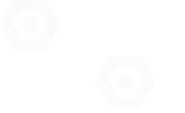 